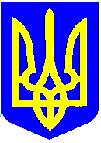 НОВОУШИЦЬКА СЕЛИЩНА РАДАВИКОНАВЧИЙ КОМІТЕТРІШЕННЯ
Керуючись статтями 32, 56, 203 Цивільного кодексу України, статтею 177 Сімейного кодексу України, статтями  11, 34, 40, 51, 52, 53, 59 Закону України «Про місцеве самоврядування в Україні», статтею 11 Закону України «Про забезпечення організаційно-правових умов соціального захисту дітей-сиріт та дітей, позбавлених батьківського піклування», статтею 4 Закону України «Про органи і служби у справах дітей та спеціальні установи для дітей»,  статтями 17, 18 Закону України «Про охорону дитинства», статтею 12 Закону України «Про основи соціального захисту бездомних осіб і безпритульних дітей», пунктами 66, 67 Порядку провадження органами опіки та піклування діяльності, пов’язаної із захистом прав дитини, затвердженого постановою Кабінету Міністрів України від 24 вересня 2008 року №866, Правилами опіки та піклування, затвердженими наказом Державного комітету України у справах сім’ї та молоді Міністерства освіти України, Міністерства охорони здоров’я України, Міністерства праці та соціальної політики України №34/166/131/88 від 26 травня 1999 року, враховуючи заяви батьків дитини, Катеренчука А.Ф. та Катеренчук О.А., неповнолітньої Катеренчук Д.А.,  подання начальника служби у справах дітей селищної ради від 19.04.2023 року №02-09/44, виконавчий комітет селищної ради                                              ВИРІШИВ:1. За згодою матері дитини – Катеренчук Оксани Анатоліївни та батька дитини – Катеренчука Анатолія Федоровича надати неповнолітній КАТЕРЕНЧУК Дар’ї Анатоліївні року народження,  дозвіл на укладення договору дарування садового будинку з господарськими будівлями, реєстраційний номер об’єкта нерухомого майна  та земельної ділянки для ведення індивідуального садівництва, площею 0.0721 га, кадастровий номер.Права неповнолітньої Катеренчук Дар’ї Анатоліївни не порушуються, так як нерухоме майно переходить у її власність.2. Контроль за виконанням цього рішення покласти на заступника селищного голови з питань діяльності виконавчих органів Петра МАЗУРА.Селищний голова                                                           Анатолій ОЛІЙНИК20.04.2023Нова Ушиця№777Про надання дозволу на вчинення правочину щодо нерухомого майна  неповнолітній Катеренчук Дар’ї Анатоліївні